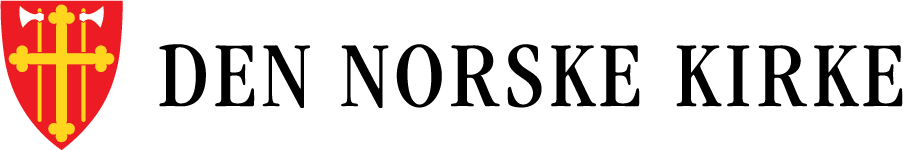  Nidelven menighetTrondheim, 17. februar 2021Innkalling til menighetsrådsmøte i Nidelven menighet (ettersending)Til Ingvar Tørring, Oddfrid Skorpe Tennfjord, Astrid Vesteraas Thaulow, Per Walle, SteinBratseth, Kirsten Margrethe Selnæs, Øystein A. Aarflot, Elisabeth Moe, Eivind Rindal,Jan-Tore Sletvold, Marianne SteinnesVararepresentanter uten stemmerett: Silje Rødseth, Åse JystadDigitalt møte på Teams.Tid. 18. februar 2021 kl. 19.00 – 21.00Åpning: Prost Nils Åge AuneForfall meldes snarest til Gunnar Winther, tlf. 46 78 17 67 eller e-post: gw566@kirken.noTEMASAK:Gudstjenestelivet i Nidelven menighet. Prost Nils Åge Aune deltar. Staben i Nidelven menighet inviteres også til denne delen av møtet. Varighet ca. 1,5 timerORDINÆRE MØTESAKER:Sak 09/21	Godkjenning av innkalling og saklisteSak 10/21	Godkjenning av referat fra forrige menighetsrådsmøteSak 11/21	Regnskap 2020 for Nidelven MenighetSak 12/21	Referat- og orienteringssakerSak 13/21	EventueltVel møtt til møte!TEMASAK:Gudstjenestelivet i Nidelven menighet. Prost Nils Åge Aune deltar. Staben i Nidelven menighet inviteres også til denne delen av møtet. Varighet ca. 1,5 timerForanledningen for at prost Nils Åge Aune deltar er at gudstjenesteforordningen for alle menighetene i Nidaros bispedømme skal gjennomgås og revideres. Det ble sendt ut en egen e-post om dette 21. januar, men de aktuelle dokumentene er også vedlagt denne innkallingen.ORDINÆRE MØTESAKER:Sak 09/21	Godkjenning av innkalling og saklisteForslag til vedtak: Innkalling og sakliste godkjennes. Sak 10/21	Godkjenning av referat fra forrige menighetsrådsmøteSe vedlagte referat fra møte i Nidelven menighetsråd 17. januar 2021.Forslag til vedtak: 
Referatet fra menighetsrådsmøtet 21. januar 2021 godkjennes.
Sak 11/21	Regnskap 2020 for Nidelven menighetVedlegg:Regnskap 2020 for Nidelven menighetSaksframstilling:
Regnskap 2020 skal godkjennes av menighetsrådet før oversendelse til revisor. I vedtaket skal det også besluttes hvordan eventuelt mindreforbruk skal disponeres eller eventuelt merforbruk skal inndekkes. Jamfør samarbeidsavtalen mellom Kirkelig fellesråd i Trondheim (KfiT) og Nidelven menighet, er det KfiT som er regnskapsfører for menigheten. På grunn av stor arbeidsmengde hos regnskapsavdelingen i KfiT var regnskapet dessverre ikke ferdigstilt før 17. februar. Derfor denne ettersendingen av regnskap 2020 med forslag til vedtak.Det framlagte driftsregnskapet viser et mindreforbruk (overskudd) på kr 376.366. Det finnes flere forklaringspunkter for hvorfor dette har skjedd, noe som også har vært tema i forbindelse med regnskapsrapporteringen til menighetsrådet i løpet av 2020. Fellesnevneren er Koronapandemien og virkningen av de smittevernstiltak som har vært igangsatt i forbindelse med denne. En stor andel av kostnadene våre er aktivitetsbaserte. I et år med en så sterk reduksjon i aktivitetsnivået som det vi opplevde i 2020, ga dette driftsutgifter som var nesten kr 700.000 lavere enn budsjettert. Selv om også inntektssiden har vært noe lavere enn budsjettert, er forskjellen mellom budsjetterte og faktiske inntekter mye mindre enn for utgiftssiden.Det vil bli gitt en nærmere gjennomgang av Regnskap 2020 for Nidelven menighet i menighetsrådsmøtet.Det innstilles på at regnskapsmessig mindreforbruk stort kr 376.366 i sin helhet avsettes til konto 55600 – Disposisjonsfond.Forslag til vedtak:Nidelven menighetsråd godkjenner framlagte Regnskap 2020 for Nidelven sokn for oversendelse til revisor. Regnskapsmessig mindreforbruk stort kr 376.366 avsettes til konto 55600 – Disposisjonsfond. Sak 12/21	Referat- og orienteringssakerOrientering fra AU menighetsrådOrienteringer fra stab/ansatte ved daglig lederOrientering fra Fellesrådet ved Stein BratsethEventuelle andre orienteringerSak 13/21	EventueltIngvar Tørringleder Nidelven menighetsrådGunnar Wintherdaglig leder